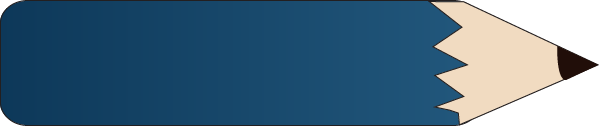 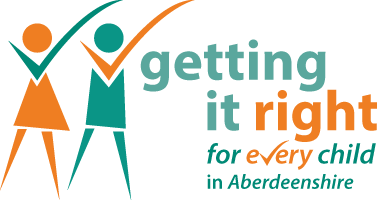 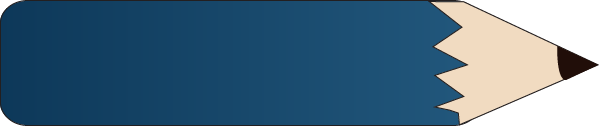 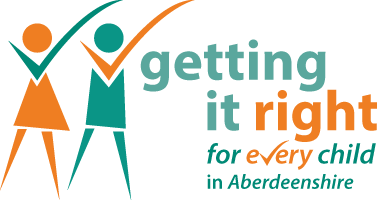 Dear Parents/Guardians,StaffingWe would like to welcome Ms Lir Kennelly who is joining the senior leadership team. Lir was appointed at the end of term and in her previous life was Principal Teacher – Early Years. Once she is settled into a routine it is possible that we will look at school responsibilities across the School.BikeabilityIn order to carry out training we do need as many volunteers as possible for this to go ahead and would appreciate your support. The Training schedule is as follows:Thursday 7 September 1.00-2.55pm - Adult/Staff trainingEach coaching sessions will take place between 1.20–2.45pm on the following dates:Monday 11 September – Bicycle checkThursday 14 SeptemberMonday 18 September Thursday 21 September 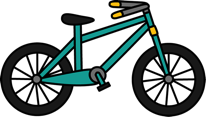 Friday 22 September Monday 25 September Thursday 28 September Friday 29 September Monday 2 October Thursday 5 October Friday 6 October - Ongoing assessment throughout the dayEven if you are unable to attend the training session but can help please indicate when you will be available.  Basic road sense is all that is required.Extra-CurricularStory ClubWe have 20 Story Club places for pupils in Primary 1 and Primary 2.  The club will take place on Wednesdays from 3.00-4.00pm and will begin on 6 September.  Mrs Russell and Ms L Stewart will be leading these sessions. 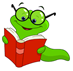 Please return the attached slip if you wish your child to be considered.  Staff will be in touch once places are allocated.  Cross CountryStaff have decided that this will operate in Terms 3 and 4 to allow participation in local races.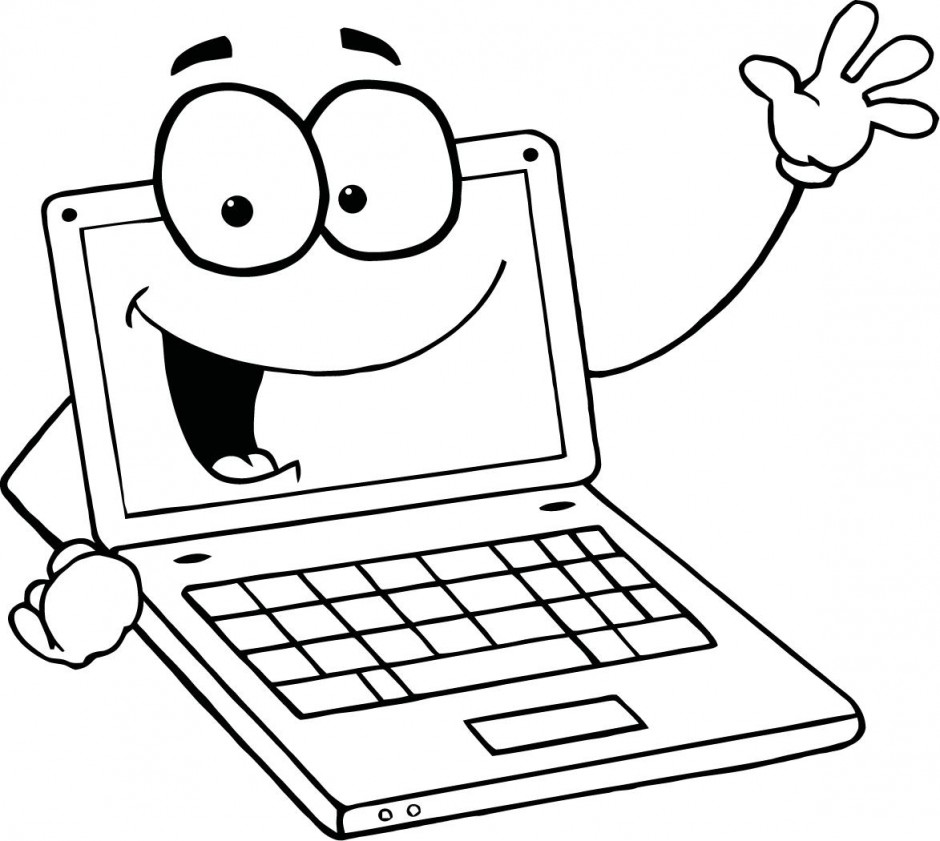 Coding ClubMr Wilson, our I.C.T. specialist has offered to run a Coding Club on a Monday from 3.00-4.00pm beginning on Monday 11 September.  This will be open to pupils from Primary 6 and Primary 7.  Please return the attached slip if you wish your child to be considered for this.  We would hope that the same children will commit themselves to attending regularly.Dance Group – Primary 5Mrs Armstrong has offered to run a Dance Group, initially for Primary 5 pupils on a Wednesday from 3.00-4.00pm beginning 13 September.  Please return the attached slip and you will be advised if you have been allocated a place.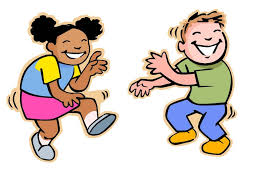 NetballNetball coaching will resume on Monday 11 September at 3.00-4.00pm.  It is open to pupils from Primary 4-7 and there are a number of spaces remaining.  These sessions are led by Mrs Morrison.  If interested please return the attached request slip as soon as possible.BasketballCoaching with Mr Gibb will resume on Thursday 7 September 3.00-4.30pm.  Please complete the attached consent form below indicating how your child will travel home at the end of the session.School Photographs – 21/22 SeptemberThe Tempest photographer will be in School on the above dates to take both family and individual photographs.  Children are normally photographed in school uniform.  Should they wish to change into an alternative outfit (no football strips) we have no problem, providing they are able to make the change themselves.  We cannot guarantee actual times when photographs will take place. 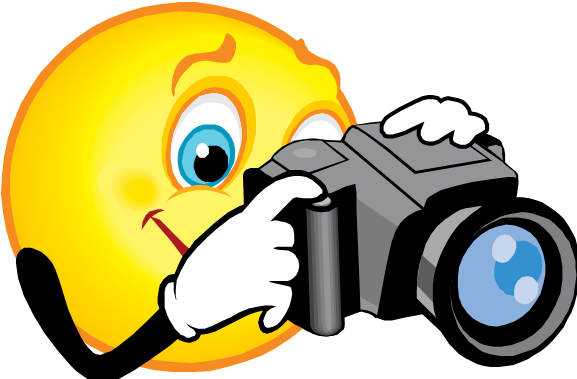 PLEASE NOTE:-Family Photographs – if all children are in School (Nursery – P7) we will work our way through these depending on Nursery sessions etc.  We will only take family photographs when requested to do so. Please return the attached slip.Family Photographs – children not yet in School/Nursery If you request this type of group you will be allocated a broad time slot.  Please be prepared to wait – infants don’t always smile on cue!  Again please return the attached slip.Individual Photographs - as we work a proof system it is much easier to take photographs of all children.  If you really don’t want this please let us know in writing.Child Flu VaccineYou will shortly receive information and permission forms for the above.  Please note that all consent forms should be with the School Office by Friday 15 September; after this date we are unable to accept any other addition. 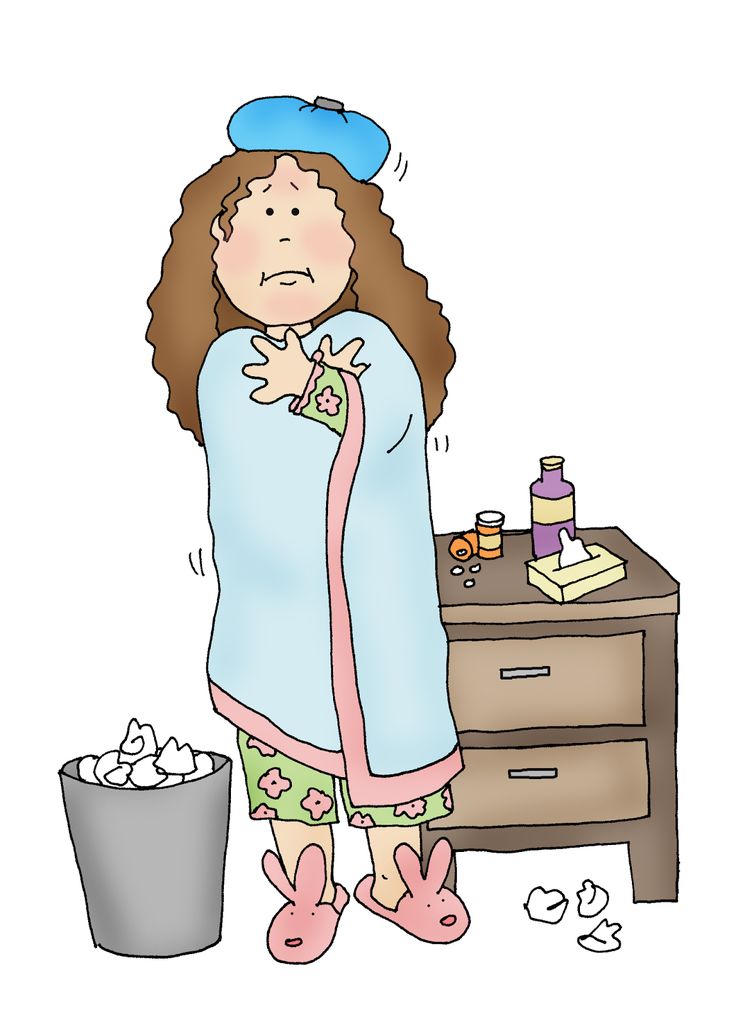 Forthcoming EventsMonday 4 September	- P7 trip to InverclydeP1 pupils attend full dayParent Council MeetingWednesday 6 September	- P1 Parent Induction Thursday 7 September	- Bikeability for TrainersFriday 8 September	- Nursery Colour DayMonday 11 September	- Scottish Maths WeekWednesday 13 September	- Nursery Parent CoffeeFriday 15 September 	- Assembly P6KTuesday 19 September	- PTA Meeting Thursday 21 September	- Tempest PhotographerFriday 22 September	- Tempest PhotographerHolidays for 2017/2018 Session(for those who like to plan ahead)Monday 16 October to		- October HolidaysFriday 27 October 2017(Inclusive)Monday 13 November 2017	- In-Service DayTuesday 14 November 2017 	- In-Service DayFriday 22 December to	- Christmas HolidaysFriday 5 January 2018 (Inclusive) Monday 12 February 2018	- HolidayTuesday 13 February 2018	- In-Service DayWednesday 14 February 2018- In-Service DayFriday 30 March to 	- Easter BreakFriday 13 April 2018(Inclusive)Monday 7 May 2018	- May Day HolidayMonday 4 June 2018	- Occasional DayFriday 6 July 2018	- Last Day of School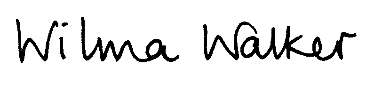 WILMA WALKER4 September 2017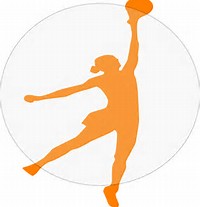 